All. 1 I presupposti culturali e sociali della letteratura in volgare 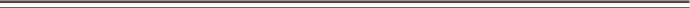 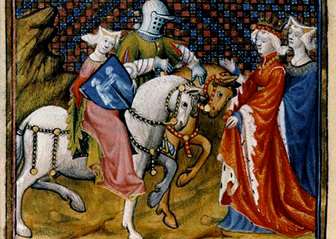  Feudalesimo: controllo dei territori  GUERRE/ ARISTOCRAZIA GUERRIERA/ CAVALLERIA Figli non primogeniti dei nobili Strati inferiori della nobiltà che: Non avevano feudi Avevano perso il feudo Elaborano •ideale cavalleresco, repertorio di valori e comportamenti:prodezza, onore, lealtà, generosità, difesa dei deboli, fedeltà, ONORE.